Escola Estadual de Ensino Médio Farroupilha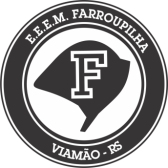 Disciplina de Química – 2º ano - Prof. TatianaAluno:__________________________________  Nº: _____   Turma: _______ATIVIDADE DE RECUPERAÇÃO: CÁLCULO ESTEQUIOMÉTRICOOBS: O trabalho só será aceito com o enunciado das questões e seus respectivos cálculos. O enunciado pode ser impresso ou copiado.1. O carbonato de cálcio(CaCO3) reage com ácido clorídrico (HCl) para formar cloreto de cálcio(CaCl2), dióxido de carbono(CO2) e água. Partindo de 25g de CaCO3, pede-se:a) Represente a equação da reação química.b) Calcule a massa obtida de cloreto de cálcio.c) Determine a quantidade, em mol, de água formada.d) Calcule o volume de CO2, liberado nas CNTP.2. O dióxido de enxofre (SO2), um poluente produzido na queima de carvão em usinas termoelétricas, pode ser removido pela reação com carbonato de cálcio (CaCO3):2SO2  +  2CaCO3 + O2    2CaSO4 + 2CO2a) Qual é a massa de CaCO3 necessária para remover 640g de SO2?b) Qual o volume de CO2 formado nas CNTP quando 640g de SO2 são totalmente consumidos?c) Quantas moléculas de CaSO4 são formadas quando são usadas 250g de CaSO3?3. Pesquise o que é combustão e os diferentes tipos de combustão.